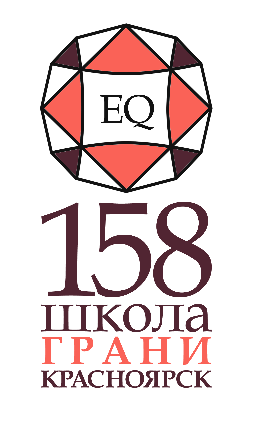                МУНИЦИПАЛЬНОЕ АВТОНОМНОЕ ОБЩЕОБРАЗОВАТЕЛЬНОЕ УЧРЕЖДЕНИЕ		 «Средняя школа №158 «Грани»(МАОУ СШ №158 «Грани»)Юридический адрес: Россия, 660012, г. Красноярск, улица Складская зд. 32Фактический адрес: Россия, 660012, г. Красноярск, улица Складская зд. 32                  тел./факс: +7(391) 217-87-97, E-mail: school158.krsk@yandex.ru, официальный сайт: http://school158.bestОКПО 47698628, ОГРН 1202400026234, ИНН/КПП 2464153963/246401001ПОЛОЖЕНИЕОБ ОЧНО-ЗАОЧНОЙ ФОРМЕ ОБУЧЕНИЯ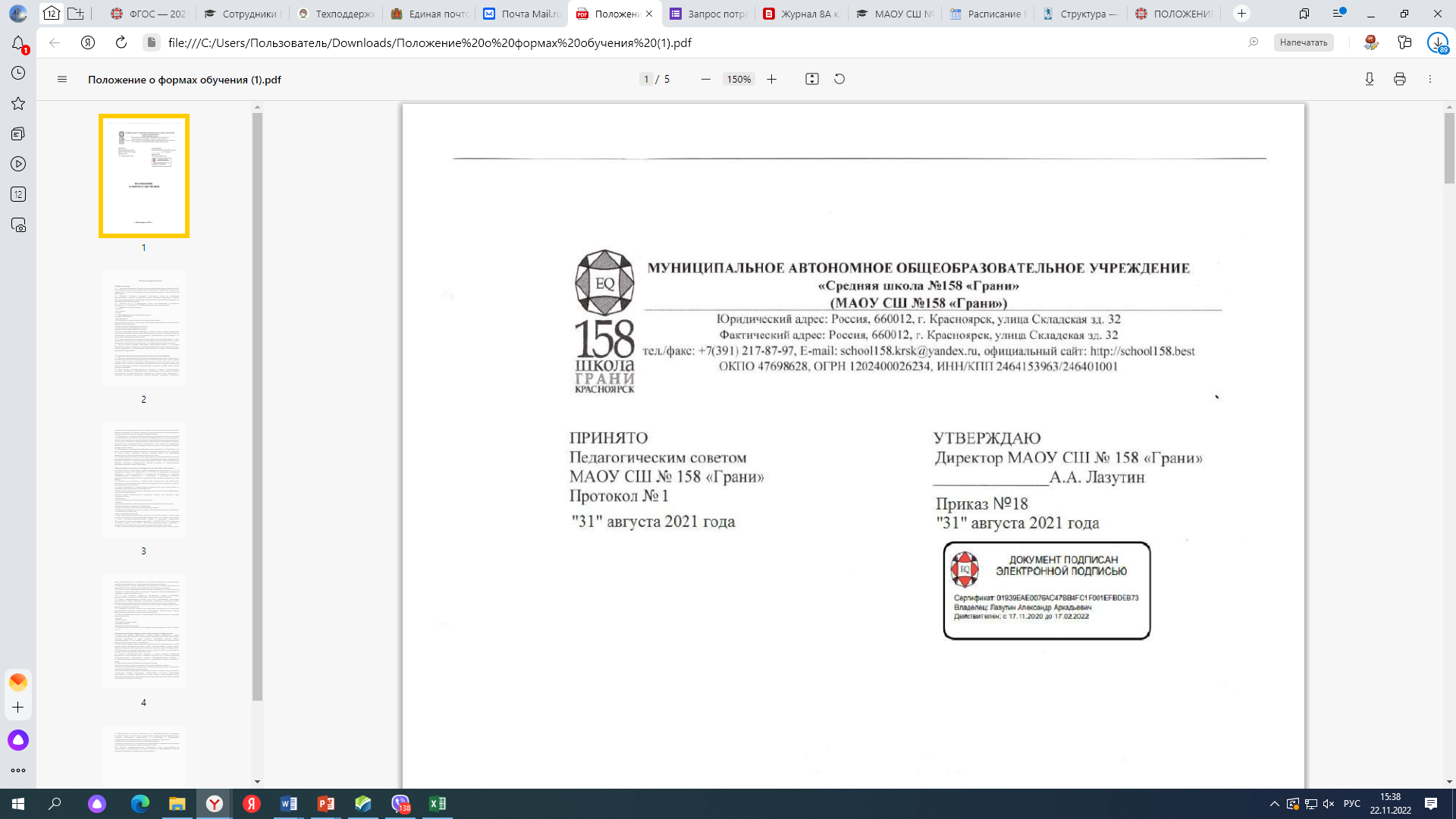 Красноярск 20221. Общие положения.1.1 Настоящее Положение об очно-заочной форме обучения (далее - Положение) разработано в соответствии с Законом Российской Федерации от 29 декабря 2012 года N 273- ФЗ «Об образовании в Российской Федерации».Настоящее Положение определяет порядок получения общего образования в очно- заочной форме обучения, предусмотренного статьей 17, Закона РФ «Об образовании в Российской Федерации».Очно-заочная форма обучения предоставляет гражданам Российской Федерации возможность получить начальное, основное и среднее образование, создает основу для последующего образования и самообразования, осознанного выбора и освоения профессии, формирования общей культуры личности обучающегося.Настоящее положение определяет организацию образовательного процесса очно- заочной формы обучения в МАОУ СШ №158 «Грани» (далее по тексту - Учреждение).Очно-заочное обучение реализует общеобразовательные программы основного общего, среднего (полного) общего образования.Допускается сочетание различных форм получения образования.Для всех форм получения образования в рамках конкретной основной общеобразовательной программы действует федеральный государственный образовательный стандарт.Получение общего образования в очно-заочной форме предполагает самостоятельное изучение обучающимися отдельных предметов, тем учебных предметов общеобразовательных программ основного общего и среднего полного образования в соответствии с Федеральными образовательными стандартами.В своей деятельности по организации очно-заочной формы обучения Учреждение руководствуется законодательством Российской Федерации, Уставом Учреждения и настоящим Положением.Организация деятельности.Прием обучающихся в Учреждение на очно-заочную форму обучения оформляется приказом директора Учреждения.При приеме, переводе и отчислении обучающихся на очно-заочную форму обучения Учреждение руководствуется Законодательством РФ.Для перевода/приема обучающегося по программе основного общего образования на очно-заочную форму обучения необходимо наличие следующей документации:заявление (Приложение 1);согласие родителей (законных представителей) на обеспечение условий для обучения в очно-заочной форме (Приложение 2);расписание на текущий учебный год (Приложение 3);договор об очно-заочной форме обучения (Приложение 4);Для перевода/приема обучающегося по программе среднего общего образования на очно-заочную форму обучения гражданин предоставляет следующие документы:Личное заявление (или заявление законных представителей в случае несовершеннолетия обучающегося),Ксерокопию документа, удостоверяющего личность,Регистрацию по месту жительства.Заявление о переводе на очно-заочную форму обучения подается совершеннолетним обучающимся лично или родителями (законными представителями) несовершеннолетних обучающихся на имя директора Учреждения.2.6. При приеме на очно-заочную форму обучения администрация обязана ознакомить обучающихся или родителей (законных представителей) несовершеннолетних с Уставом, лицензией на право ведения образовательной деятельности, свидетельством о государственной аккредитации и другими документами, регламентирующими организацию образовательного процесса в школе.2.7. В приказе по школе отражается форма освоения основных общеобразовательных программ в соответствии с заявлением родителей (законных представителей) несовершеннолетнего обучающегося. Все данные об обучающемся вносятся в журнал того класса, в котором он будет числиться. На обучающихся, при любой форме обучения, заводится личное дело обучающегося, которое хранится в Школе в течение всего срока обучения. Личное дело обучающегося, на основании заявления родителей (законных представителей), может быть выдано родителям (законным представителям) при переводе обучающегося в другое образовательное учреждение.2.8. Обучающийся может перейти на очно-заочную форму обучения на любом уровне общего образования. Обучающийся в очно-заочной формах, вправе на любом этапе обучения по решению родителей (законных представителей) продолжить обучение в очной форме.2.9. Ответственность за обучение, жизнь и здоровье обучающихся в заочной форме в период обучения несут их родители (законные представители).Организация учебного процесса очно-заочной форме обученияПолучение общего образования в очно-заочной форме предполагает сочетание очной формы обучения и самостоятельное изучение обучающимися предметов общеобразовательных программ основного общего и среднего общего образования с последующей промежуточной и государственной итоговой аттестации.Обучение в очно-заочной форме обучения ведется на русском языке.3.3 Содержание общего образования определяется общеобразовательными программами, учитывающими возрастные особенности обучающихся, направленность интересов и планов с учетом федеральных государственных образовательных стандартов.Образовательное учреждение организует обучение в классно-урочной системе. Основными методами обучения являются уроки, самостоятельная работа обучающихся, групповые и индивидуальные консультации, лабораторные и практические работы, а также зачеты по темам.Количество зачетов по учебным предметам учитель определяет самостоятельно. Формы проведения зачетов определяются учителем и могут быть устными, письменными или комбинированными. К сдаче зачетов допускаются обучающиеся, выполнившие предусмотренные практические, лабораторные и контрольные работы по предмету. Результаты выполнения этих работ учитываются при выставлении общей оценки за зачетный раздел. Годовые оценки выставляются на основании текущей успеваемости по предметам, тематических и промежуточных, контрольных работ и зачетных оценок.Все учебные занятия проходят по расписанию, утвержденному руководителем Учреждения.При очно-заочной форме обучения освоение общеобразовательных программ осуществляется в соответствии с утвержденными в Учреждении общеобразовательными программами основного общего и среднего общего образования. Учебный план очно-заочной формы обучения разрабатывается Учреждением самостоятельно.Количество учебных часов в неделю устанавливается в соответствии с количеством учебных часов, предусмотренных учебным планом для освоения предмета. Учреждение может вносить коррективы в распределение часов на отдельные предметы поучебным периодам в пределах общего количества учебного времени, отводимого в каждом классе на данную дисциплину. При этом не должно изменяться суммарное число часов, предусмотренное на каждый учебный период – полугодие, год.В Учреждении при очно-заочной форме обучения предусматриваются домашние задания. Домашние задания предлагаются исходя из индивидуальных особенностей личности и педагогической целесообразности с учетом возможности их выполнения в пределах времени, установленного санитарно-эпидемиологическими правилами и нормами.Общая годовая продолжительность всех занятий в условиях очно-заочной формы обучения составляет 33 учебных недели в 1, 9 и 11 классах, 34 учебных недель в 2-4, 5-8,10 классах. Обучение в очно-заочной форме проходит по графику 5- дневной учебной недели. Продолжительность каникул в течение учебного года – не менее 30 календарных дней, летнихне менее 8 недель.Учреждение осуществляет образовательный процесс в очно-заочно форме обучения в соответствии с уровнями общеобразовательных программ:начальное общее образование (нормативный срок освоения – 4 года);основное общее образование (нормативный срок освоения – 5 лет);среднее общее образование (нормативный срок освоения - 2 года).Для выполнения лабораторных и практических работ, получения консультативной и методической помощи, прохождения промежуточной аттестации обучающийся, который обучается в очно-заочной форме, может приглашаться на учебные, практические и др. занятия, соответствующие срокам выполнения лабораторных и практических работ, проведения промежуточной аттестации.3.12 Дисциплина в Учреждении поддерживается на основе уважения человеческого достоинства обучающихся, воспитанников, педагогов. Применение методов физического и психического насилия по отношению к обучающимся, воспитанникам не допускается.Родители (законные представители) совместно со Школой несут ответственность за выполнение общеобразовательных программ в соответствии с государственными образовательными стандартами, прилагают усилия к освоению обучающимися общеобразовательных программ.Школа	может расторгнуть договор, если родители (законные представители) обучающегося не обеспечили:усвоение определенных договором общеобразовательных программ обучающимся в соответствии с требованиями государственного образовательного стандарта;явку обучающегося в Школу в определенные договором сроки для выполнения лабораторных и практических работ, консультации в межсессионый период, прохождения промежуточной и государственной аттестации.Контроль за организацией учебного процесса, посещаемостью, успеваемостью осуществляет заместитель директора по учебно-воспитательной работе.Учреждение предоставляет обучающемуся на время обучения возможность бесплатно пользоваться библиотекой.Аттестация обучающегося в очно-заочной форме обученияПорядок, форма и сроки проведения аттестации устанавливаются общеобразовательным учреждениемТекущая аттестацияВ целях полного освоения программ основного общего образования часть учебного материала, вынесенная на самостоятельное изучение обучающимися, сопровождается обязательной сдачей зачетов, контрольных работ по данным темам.Формы проведения зачетов определяются учителем и могут быть устными, письменными или комбинированными.Промежуточная аттестацияПромежуточная аттестация обучающихся в очно-заочной форме обучения осуществляется в соответствии с Положением о промежуточной аттестации обучающихся.Промежуточная аттестация обучающихся проводится по предметам инвариантной части учебного плана общеобразовательного учреждения.Обучающиеся, освоившие в полном объеме образовательную программу учебного года, переводятся в следующий класс. В следующий класс могут быть условно переведены обучающиеся, имеющие по итогам учебного года академическую задолженность по одному предмету. Неудовлетворительные результаты промежуточной аттестации по одному или нескольким учебным предметам, курсам, дисциплинам (модулям) образовательной программы или непрохождение промежуточной аттестации при отсутствии уважительных причин признаются академической задолженностью. Обучающиеся обязаны ликвидировать академическую задолженность. Родители (законные представители) несовершеннолетнего обучающегося, обеспечивающие получение обучающимся общего образования в форме очно-заочного, заочного образования, обязаны создать условия обучающемуся для ликвидации академической задолженности и обеспечить контроль за своевременностью ее ликвидации.Промежуточная аттестация учащихся отражается в протоколах с пометкой «очно- заочная, заочная форма», которые подписываются всеми членами комиссии и утверждаются директором Учреждения. К протоколам прилагаются письменные материалы экзаменов, контрольных работ.Обучающиеся очно-заочной формы, не прошедшие промежуточную аттестации или не явившиеся на нее, имеют право в последующем пройти промежуточную аттестацию в порядке и в сроки, установленное настоящим Положением (п. 4.3.3.).Государственная (итоговая) аттестацияГосударственная (итоговая) аттестация учащихся проводится в соответствии с положением о государственной (итоговой) аттестации выпускников 9 и 11 классов общеобразовательных учреждений Российской Федерации.Обучающимся очно-заочной, заочной формы, прошедшим государственную (итоговую) аттестацию, выдается документ государственного образца об основном общем или среднем (полном) общем образовании.Обучающимся очно-заочной, прошедшим промежуточную аттестацию и не проходившим государственную (итоговую) аттестацию, выдается справка о промежуточной аттестации по установленной форме (приложение 3).Ответственность сторонОбучающиеся в очно-заочной форме обязаны выполнять Устав Учреждения, добросовестно учиться, не пропускать занятия без уважительной причины, бережно относиться к имуществу Учреждения, уважать честь и достоинство других обучающихся и работников учреждения, выполнять требования работников учреждения в части, отнесенной уставом и правилами внутреннего распорядка к их компетенции.Родители (законные представители) несовершеннолетних обучающихся до получения последними среднего общего образования имеют право выбирать форму обучения, образовательные учреждения, защищать законные права и интересы ребенка, знакомиться с ходом и содержанием образовательного процесса.Родители (законные представители) совместно с образовательным учреждением несут ответственность за выполнение общеобразовательных программ в соответствии с федеральными государственными образовательными стандартами.Ответственным за организацию обучения обучающихся в очно-заочной форме является заместитель директора по учебно-воспитательной работе.Оплата труда учителей, обучающих в очно-заочной форме обучающихся осуществляется в соответствии с действующим Положением о системе оплаты труда работников Учреждения, законодательством РФ.Иные положения об очно-заочной форме обученииВсе вопросы, возникающие при осуществлении деятельности по очно-заочной, форме обучения в образовательном учреждении, не оговоренные в настоящем положении, разрешаются в соответствии с действующем законодательством РФ.В случае необходимости, директор Школы, по представлению вносит изменения в настоящее положение, путем утверждения их своим приказом. Все утвержденные изменения оформляются в виде отдельного документа и являются неотъемлемой частью настоящего положения.Настоящее положение действует до момента издания директором Учреждения приказа о прекращении действия настоящего положения и утверждении нового положения.Приложение 1Форма заявления о переводе на очно-заочное обучениедиректору МАОУ СШ №158 «Грани» Лазутину А.А.ФИО законного представителяЗАЯВЛЕНИЕПрошу перевести на очно-заочную форму обучение моего ребенка 	 	, обучающегося 	класса. Причиной перехода на очно-заочную форму обучения является________________________________________________________________________________________________________________________________________________________________________________________________________________________________________________________________________________________________________________________________________Срок очно-заочной формы обучения с «   »______202_г. по «   »_______202_г.        Перечень предметов на заочную форму   обучения:________________________________________________________________________________________________________________________________________________________________________________________________________________________________________________________________________________________________________________________________________________________С Уставом МАОУ СШ №158 «Грани», лицензией на право ведения образовательной деятельности, со свидетельством о государственной аккредитации, с Положением об очно-заочной форме обучения ознакомленыЯвляясь Законным   представителем	 	, даюсогласие на обработку его (ее), своих персональных данныхДата		Подпись 	Приложение 2Форма СОГЛАСИЯ родителя (законного представителя ) на обучение в очно-заочной ( заочной) форме.Я,	,(ФИО родителя или законного представителя)паспорт	выдан  	(серия, номер)	(когда и кем выдан)(в случае опекунства указать реквизиты документа, на основании которого осуществляется опека или попечительство)являясь законным представителем несовершеннолетнего  	(ФИО несовершеннолетнего)приходящегося мне	, зарегистрированного по адресу: 	 	, обязуюсь:Обеспечить условия для обучения в    	заочной, нужное вписать)форме; (очно-заочной,Нести ответственность за жизнь и здоровье во время очно-заочного, заочного обучения; 3.Контролировать посещение консультаций по учебным предметам согласно графику; 4.Обеспечивать явку на промежуточную аттестацию несовершеннолетнего.С нормативно-правовой базой, регулирующей сопровождение очно-заочной, заочной форм обучения (Федеральным законом от 29 декабря 2012 № 273-ФЗ «Об образовании в Российской Федерации», уставом МАОУ СШ №158 «Грани», Положениями об очно-заочной, заочной формах обучения в МАОУ СШ №158 «Грани», приказом о переводе на очно-заочную, заочную формы обучения» ознакомлен(а).Я подтверждаю, что, давая такое согласие, я действую по собственной воле и в интересах несовершеннолетнего. "       "	202 г. 	/	/Приложение 3УТВЕРЖДАЮДиректор МАОУ СШ №158 «Грани» 	А.А. Лазутин«	»	20	гИндивидуальный учебный план обучающегося в очно-заочной формеФИО обучающегося Класс Изучаемые предметы учебного плана*Максимальная допустимая учебная нагрузка в неделю – Индивидуальный учебный график обучающегося в очно-заочной формеФИО обучающегося КлассРасписание очной формы обучения.График проведения консультаций.График сдачи текущих работ, заданий осуществляется по основному расписанию уроков.График контрольных работ по предметам заочной формы обучения (за четверть, полугодие, год).С индивидуальной траекторией обучения  	ознакомлены  	  	  	ФИО законного представителя	Подпись	ДатаСПРАВКА О ПРОХОЖДЕНИИ ПРОМЕЖУТОЧНОЙ АТТЕСТАЦИИв МАОУ СШ №158 «Грани»(фамилия, имя, отчество)(наименование общеобразовательного учреждения, адрес)в	учебном году пройдена промежуточная аттестация(Ф.И.О. обучающегося) 	класс  	(продолжит обучение, переведен)Директор				(Ф.И.О.) М.П. «	»	20	гПриложение 4ДОГОВОРОБ ОРГАНИЗАЦИИ ОСВОЕНИЯ ОБЩЕОБРАЗОВАТЕЛЬНЫХ ПРОГРАММ В ОЧНО-ЗАОЧНОЙ ФОРМЕг.Красноярск	"	"	2022 годаМАОУ СШ №158 «Грани», именуемое в дальнейшем Учреждение, в лице директора Лазутина Александра, действующего на основании Устава, с одной стороны, и законный представитель (родитель, опекун, усыновитель)(фамилия, имя, отчество законного представителя)именуемый в дальнейшем Законный представитель обучающегося, 	,(фамилия, имя, отчество обучающегося)именуемого в дальнейшем Обучающийся, с другой стороны, в интересах обучающегося, в соответствии со ст.17 Закона Российской Федерации "Об образовании" заключили настоящий договор о нижеследующем:Предмет договораПредметом настоящего Договора является осуществление обучения Обучающегося по заявлению родителей (законных представителей) в очно-заочной форме и получение Обучающимся образования в рамках государственного образовательного стандарта и общеобразовательных программ соответствующего уровня образования.Настоящим договором Стороны определяют взаимные права и обязанности при предоставлении Обучающемуся образовательных услуг.Организация обучения в очно-заочной форме регламентируется индивидуальным учебным графиком, расписанием консультаций, графиком промежуточной аттестации (Приложение 1).Обязательства сторонУчреждение:Предоставляет Обучающемуся на время обучения академическое право на бесплатное пользование библиотечно-информационными ресурсами, учебной, производственной, научной базой образовательной организации.Учреждение самостоятельно в выборе системы оценок, порядка, времени и периодичности промежуточной аттестации обучающихся. Выбор определяется педагогическим советом учреждения с учетом конкретных условий.Оценки за выполненные задания, полученные обучающимся в течение соответствующего учебного триметра, выставляются в основной журнал в конце данного триместра в строках тех дат, когда данная тема изучалась.Учет посещаемости обучающимися учреждения с целью получения консультаций, новых заданий и сдачи выполненных заданий ведется в отдельном журнале. В нем отмечаются даты посещения и соответствующие темы заданий в отношении обучающегося.Для получения консультативной помощи и новых заданий, прохождения промежуточной аттестации обучающийся приглашается на учебные, практические и иные занятия, по расписанию образовательного учреждения	учебного года.Аттестация Обучающегося очно-заочной формы обучения проводится по триместрам. Промежуточные и итоговая аттестации обучающегося по общеобразовательным программам начального общего, основного общего, среднего (полного) общего образованияпри обучении в очно-заочной форме образования осуществляется в соответствии с государственными образовательными стандартами и графиком ее проведения.Предоставляет Обучающемуся, имеющему академическую задолженность, возможность пройти промежуточную аттестацию по соответствующим учебному предмету, курсу, дисциплине (модулю) не более двух раз в сроки, определяемые Учреждением, в пределах одного года с момента образования академической задолженности. В указанный период не включаются время болезни Обучающегося.Осуществляет государственную (итоговую) аттестацию Обучающегося в соответствии с Положением о государственной (итоговой) аттестации выпускников 11 классов общеобразовательных учреждений Российской Федерации.Результаты аттестации фиксируются в электронном журнале и дневнике Обучающегося.Выдает Обучающемуся документ государственного образца (аттестат) при условии выполнения им требований государственного образовательного стандарта.Законный представитель:Законный представитель (родитель) несовершеннолетнего обучающегося имеет преимущественное право на обучение и воспитание своего ребенка перед всеми другими лицами. Он обязан заложить основы физического, нравственного и интеллектуального развития личности ребенка.Законный представитель (родитель) берет на себя ответственность за освоение Обучающимся программ в соответствии с требованиями государственного образовательного стандарта в установленные сроки.Законный представитель (родитель) обеспечивает явку Обучающегося в Учреждение в установленные сроки для получения консультативной помощи, прохождения промежуточной и государственной (итоговой) аттестации.Законный представитель (родитель) присутствует в Учреждении вместе с Обучающимся при оказании консультативной помощи, проведении промежуточной аттестации Обучающегося только при наличии соответствующих медицинских показаний.Законный представитель (родитель) несовершеннолетнего Обучающегося обязан:обеспечить получение детьми общего образования;соблюдать правила внутреннего распорядка организации, осуществляющей образовательную деятельность, требования локальных нормативных актов, которые устанавливают режим занятий обучающихся;уважать честь и достоинство обучающихся и работников организации, осуществляющей образовательную деятельность.Обучающийся имеет право:на получение бесплатного общего образования в соответствии с федеральными государственными образовательными стандартами;на условия обучения, гарантирующие охрану жизни и здоровья обучающихся;на посещение отдельных уроков (модулей) (учащиеся очно-заочной формы обучения),на получения консультаций,на бесплатное пользование учебниками, другими информационно-библиотечными ресурсами,на	возможность	пользоваться	соответствующими	учебными	кабинетами	для лабораторных и практических работ;на участие во всероссийской и иных олимпиадах школьников;на получение дополнительных (в том числе платных) образовательных услуг;высказывать свое мнение по любому вопросу образовательной деятельности, не унижая чьего-либо достоинства;выходить с предложениями к педагогическим работникам по улучшению организации образовательного процесса.Обучающийся обязан:добросовестно осваивать образовательную программу, выполнять индивидуальный учебный план, в том числе посещать предусмотренные учебным планом или индивидуальнымучебным планом учебные занятия, осуществлять самостоятельную подготовку к занятиям, выполнять задания, данные педагогическими работниками в рамках образовательной программы;выполнять требования устава организации, осуществляющей образовательную деятельность, правил внутреннего распорядка и иные локальные нормативные акты по вопросам организации и осуществления образовательной деятельности;заботиться о сохранении и об укреплении своего здоровья, стремиться к нравственному, духовному и физическому развитию и самосовершенствованию;уважать честь и достоинство других обучающихся и работников организации, осуществляющей образовательную деятельность, не создавать препятствий для получения образования другими обучающимися;бережно относиться к имуществу организации, осуществляющей образовательную деятельность.Дисциплина поддерживается на основе уважения человеческого достоинства обучающихся и работников школы.III. Ответственность сторонУчреждение несет ответственность:за качество проведения промежуточных и государственной (итоговой) аттестаций Обучающегося.Законный представитель несет ответственность:за посещение Обучающимся консультативных, лабораторных и практических занятий, промежуточных и государственной (итоговой) аттестаций;освоение Обучающимся общеобразовательных программ в рамках государственного образовательного стандарта.За неисполнение или ненадлежащее исполнение обязанностей, установленных Федеральным законом «Об образовании в Российской Федерации» и иными нормативными и локальными актами, Законные представители (родители) несовершеннолетних обучающихся несут ответственность, предусмотренную законодательством Российской Федерации.IV.Срок действия договоровНастоящий договор вступает в силу с момента его подписания сторонами и действует с «__»	20	г. по «31» августа 20	г.Договор может быть изменен, дополнен по соглашению сторон.V.Порядок расторжения договораНастоящий договор расторгается:При ликвидации или реорганизации Учреждения; обязательства по данному договору не переходят к правопреемнику Учреждения; Законный представитель заключает с правопреемником новый договор в установленном порядке;При отчислении Обучающегося из Учреждения по заявлению Законного представителя;Если Законные представители (родители) несовершеннолетнего Обучающегося не обеспечили:освоение обучающимся определенных договором общеобразовательных программ в соответствии с требованиями государственного образовательного стандарта в установленные сроки;явку обучающегося в образовательное учреждение в определенные договором сроки для выполнения лабораторных и практических работ, прохождения промежуточной и государственной (итоговой) аттестации.Не усвоение Обучающимся общеобразовательных программ подтверждаются результатами аттестации Обучающегося.Настоящий договор расторгается в одностороннем порядке:Учреждением в случае неисполнения или ненадлежащего исполнения Законным представителем обязательств по настоящему договору.Законным представителем по его желанию, оформленному в виде заявления на имя руководителя Учреждения.VI.Заключительная частьНастоящий договор составлен в 2-х экземплярах по одному для каждой из сторон. Один экземпляр хранится в Учреждении, другой – у Законного представителя. Оба экземпляра имеют одинаковую (равную) юридическую силу.Юридические адреса, банковские реквизиты и подписи сторон.С положением МАОУ СШ №158 «Грани» «Об очно-заочной форме» ознакомлен и согласен (на)Подписание настоящего договора родителями (законными представителями) обучающегося дает также согласие на обработку персональных данных родителей (законных представителей) и персональных данных ребенка в порядке, установленном законодательством Российской Федерации.«	»	20    г.	 	(	)СОГЛАСОВАНОСОГЛАСОВАНОУТВЕРЖДЕНО УТВЕРЖДЕНО УТВЕРЖДЕНО УТВЕРЖДЕНО УТВЕРЖДЕНО УТВЕРЖДЕНО педагогическим советомпедагогическим советомприказом директора МАОУ СШ№ 158 «Грани»»приказом директора МАОУ СШ№ 158 «Грани»»приказом директора МАОУ СШ№ 158 «Грани»»приказом директора МАОУ СШ№ 158 «Грани»»приказом директора МАОУ СШ№ 158 «Грани»»приказом директора МАОУ СШ№ 158 «Грани»» (протокол от 07.11.2022 № 2) (протокол от 07.11.2022 № 2)отот07.11.2022№233-01СОГЛАСОВАНОобщешкольным советом родителейМАОУ СШ № 158 «Грани»(протокол от 07.11.2022 № 2)Предметные областиУчебные предметыОчная форма обученияКоличество часов ИТОГО:Предметные областиУчебные предметыЗаочная форма обученияКоличество часовИТОГО:ИТОГО №ппПонедельникВторникСредаЧетвергПятница1234567№День неделиВремяПредметФИО учителя1234567891011№ДатаПредметКонтрольная работа (тема/период)ФИО учителя12334567891011№Наименование учебных предметовПериод освоения (четверть, полугодие, полный курс  предмета)Оценка(5-бальная, зачет)Учитель123456789101112УчреждениеПредставитель обучающегосяМуниципальное автономное общеобразовательное учреждение «Средняя школа №158 «Грани»Юридический адрес: 660012, Красноярский край г.Красноярск, ул. Складская, зд.32 Тел. 8 (391)2178795e-mail sch158@mailkrsk.ruдиректор 	А.А.ЛазутинМ.П.ФИО 	Адрес места жительства  	Паспорт (иной документ, удостоверяющий личность) серия	N	 кем выдан  		 дата выдачи "   "	г.                подпись